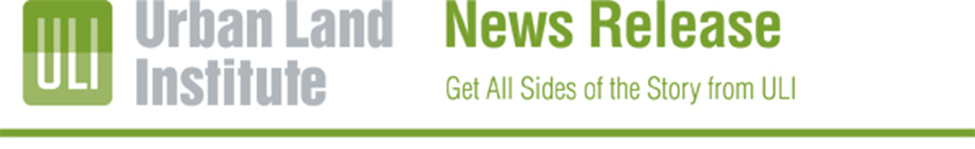 For more information, please contact Catherine Gregory, Senior Manager, Marketing and Communications: e-mail catherine.gregory@uli.org or Trisha Riggs, Senior Vice President of Strategic Communications: +1 202-624-7086; e-mail trisha.riggs@uli.org.ULI / PwC Report: Amidst a Late-cycle Property Market and Evolving Business Models, the Global Real Estate Industry Remains StrongDespite being late in its cycle, the global real estate market is benefiting from strong returns for investors and a positive global economic outlook, according to Emerging Trends in Real Estate® – The Global Outlook for 2018, an annual forecast of global real estate investor sentiment published jointly by PwC and the Urban Land Institute (ULI). The report notes that in this highly competitive, late-cycle property market, the real estate industry must embrace technology, new business models, and the concept of “space as a service”."Our conversations with industry leaders in this global Emerging Trends report underline the fact that these are interesting and challenging times for the industry,” said Gareth Lewis, Director, PwC Real Estate. “We're seeing a value-shift from the passive ‘bricks and mortar’ component to a more dynamic, operational business. This is important for investors – who on the one hand need to manage risk, but are also looking to find innovative and cost-effective ways of accessing operational expertise and innovation, or face diminishing returns."While the global business leaders interviewed for the report agreed that real estate is late in its cycle, many of them suggested that the relatively strong global economic outlook and resulting occupier demand might prolong the cycle. An increase in transactions in Europe and record levels of activity in Asian markets—such as Hong Kong and Singapore—support this idea. At the same time, pricing of core assets remains a challenge, which—combined with a greater focus on economic strength, placemaking, and liveability—is driving investors to alternative sectors, such as logistics, and to second-tier cities, such as Copenhagen in Europe and Raleigh/Durham in the United States. Rising interest rates and inflation are also expected to exert pressure on the industry, particularly in the U.S. and Europe. According to the interviewees, the risk of rising interest rates is much higher now than it was six months ago.  The report’s findings highlight the growing disconnect between the ease of raising abundant capital and the relative difficulty of deploying the capital effectively. This phenomenon is particularly strong in Asia, where local sovereign and institutional funds bearing stockpiles of accumulated cash are buying property—both regionally and globally—creating increased competition for assets. Because of this competition, traditional risk/return classifications are breaking down and core and opportunistic investors are converging in the value-add space. The late-cycle market and widespread difficulties sourcing deals and deploying capital have led to a wave of consolidation among property-owning companies and fund managers, according to the report. The report argues that in this environment, real estate companies must embrace new business models in order to raise and make money. It points to the increasing complexity of how the real estate industry conducts business, brought on by new customer demands and the concept of “space as a service”. Because of this seismic shift in the industry, real estate companies will require new skill sets to harness big data and technology to improve decision making, management, and valuation processes.“This report demonstrates that we are at a crucial point in the evolution of real estate,” said Lisette van Doorn, Chief Executive, ULI Europe. “Lately, we have been seeing more and more investors, operators, and developers moving into the PropTech space: from partnerships on real estate projects to investments in PropTech firms.  Real estate companies must embrace change and become more sophisticated and client-focused to compete effectively. The companies that are unable to leverage new technologies and adjust their business models risk being left behind.”The report includes a look at factors specific to Asia, Europe, and the United States that have global ramifications: The increased competition for assets in Asia is changing the industry in fundamental and often unexpected ways. Many core investors are moving up the risk curve to meet target returns, while others are moving down the risk curve to seek the type of steady but safe yield no longer available from sovereign bonds. Core and opportunistic investors are converging in the value-add space. One result of this phenomenon is the migration of investors into markets and asset classes that in the past did not attract much interest. In particular, fund managers are now considering data centres healthcare assets, affordable housing projects, build-to-rent facilities, student accommodation and senior housing.Europe’s property industry is drawing comfort from the fact that the European Union economy is growing at its fastest pace in a decade, which is supporting occupier demand as well as investment. Much of the growth has been driven by the core economies of Germany, France, Italy, and Spain. For European property professionals, it is hard to dissociate London from the continuing uncertainty around Brexit. But the report also notes that Asian investors – less bothered by Brexit than their European peers – are looking to the long-term by deploying capital in London.In the U.S., the possible impact of the new federal tax law on real estate is being watched closely. According to the Emerging Trends 2018 mid-year survey of industry professionals in the U.S., 61 percent of respondents believe the new tax law will be good for real estate. Around a quarter of respondents say the tax reform will boost investor demand, and a similar number say it will improve occupier demand. The report notes that the full impact on commercial real estate remains to be seen, but points to three main fiscal levers: foreign investors will be able to invest and repatriate profits more easily than before; U.S. companies that until now parked some of their profits overseas at lower corporate tax rates can repatriate those earnings into the U.S.; and the U.S. corporate tax rate will be reduced.About the Urban Land Institute
The Urban Land Institute is a non-profit education and research institute supported by its members. Its mission is to provide leadership in the responsible use of land and in creating and sustaining thriving communities worldwide. Established in 1936, the institute has over 40,000 members worldwide representing all aspects of land use and development disciplines. For more information, please visit europe.uli.org, follow us on Twitter, or join our LinkedIn group.About PwC
At PwC, our purpose is to build trust in society and solve important problems. We’re a network of firms in 158 countries with more than 236,000 people who are committed to delivering quality in assurance, advisory and tax services. Find out more and tell us what matters to you by visiting us at www.pwc.com.PwC refers to the PwC network and/or one or more of its member firms, each of which is a separate legal entity. Please see www.pwc.com/structure for further details.© 2018 PwC. All rights reserved